Załącznik nr 5 do SWZsygnatura postępowania PZP/4/2022OŚWIADCZENIE WYKONAWCY O PRZYNALEŻNOŚCI LUB BRAKU PRZYNALEŻNOŚCI DO TEJ SAMEJ GRUPY KAPITAŁOWEJdo postępowania na świadczenie usługi polegającej na ochronie fizycznej gmachu Domu Kultury „KADR” w Dzielnicy Mokotów m.st. Warszawy przy ul. W. Rzymowskiego 32 w WarszawieZamawiający:Dom Kultury „KADR” w Dzielnicy Mokotów m.st. Warszawyul. W. Rzymowskiego 3202-697 WarszawaWykonawca:...................................................................................................................................................................................................................................................................................................................................................................................................................................................................................................................................................... (pełna nazwa/ firma, adres, w zależności od podmiotu: NIP/PESEL, KRS/CEiDG) reprezentowany przez:.................................................................................................................................................................................. (imię, nazwisko, stanowisko/podstawa do reprezentacji) oświadczam, że: nie przynależy do tej samej grupy kapitałowej w rozumieniu ustawy z dnia 16 lutego 2007 r. o ochronie konkurencji i konsumentów, z Wykonawcami, którzy złożyli Oferty w przedmiotowym postępowaniu o udzielenie zamówienia (*);przynależy do tej samej grupy kapitałowej łącznie z nw. Wykonawcami, którzy złożyli odrębne Oferty w przedmiotowym postępowaniu o udzielenie zamówienia (*)   (**):* Niepotrzebne skreślić. ** Wraz ze złożeniem Oświadczenia o przynależności do tej samej grupy kapitałowej z Wykonawcami, którzy złożyli odrębne Oferty, Wykonawca może przedstawić dowody wykazujące, że istniejące powiązania ze wskazanymi w tabeli Wykonawcami nie prowadzą do zakłócenia konkurencji w przedmiotowym postępowaniu o udzielenie zamówienia.lp.nazwa podmiotu z grupy kapitałowejsiedziba podmiotu z grupy kapitałowej_______________________________dn. _______________________                          miejscowość__________________________________________________________podpis/y osób upoważnionych do reprezentowania Wykonawcy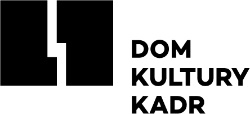 